Pensées critiques au plurielSéminaire de rechercheSemestre d’été2020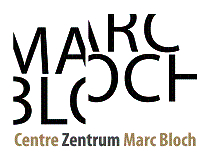 Kritisches Denken
im PluralForschungsseminarsommersemester2020DateDatumLieuOrtIntervenant(e)VortragendeRTitreTitel30/01/202014-16hSalle Simmel (3ème étage)Andreas Mayer(Wiko)L'inconscient social : éléments pour une histoire des rapports entre psychanalyse et sciences sociales13/02/202010-12hCMB Salle Simmel Sarah Hechler(CMB)Autosociobiographien :Über Annie Ernaux und Pierre Bourdieu09/04/202010-12hSalle Simmel (3ème étage)Denis ThouardSur l‘Europe d’Alexandre Kojève :L’empire latin (1945) ; Le colonialisme dans une perspective européenne (1957)16/04/202010-12hCMB Salle Simmel Nicolas Schneider(CMB)On the temporality of resistance. 'Transcendental place' and the 'horizon of apriori resistance'30/04/202010-12hCMB Salle Simmel Moritz Gansen(CMB)Pragmatismus in Frankreich06/05/202010-12hSalle Simmel (3ème étage)Jean-Claude Monod(Cnrs)Comment ne pas être trop gouvernés ?Foucault, les crises de gouvernementalité et l'Etat néolibéral07/05/202010-12hSalle Simmel (3ème étage)Balázs Trencsényi(CEU/Wiko)East Central Europe On Istvan Bibo’s text „The meaning of European social development” (1971)12/05/202010h-12hSalle Simmel (3ème étage)Maria Jimena SOLÉ (Université Buenos Aires) zus. mit Gruppe Deutscher IdealismusSpinoza und der deutsche Idealismus. Interpretation und Aneignung bei der Schaffung philosophischer SystemeKommentar, José Maria Sánchez de Léon Serrano, Maimonides Zentrum/Hamburg (tbc)20/05/202010h-12hSalle Simmel (3ème étage)Georges Faraklas (Université Athènes) avec FSP3La constitution sociologique des catégories de Durkheim à Lévi-Strauss28/05/202010h-12hSalle Simmel (3ème étage)Nicolas Dodier, Janine Barbot(coopération avec FSP1)Sur la force des dispositifs08/06/202016hSalle G. Tillion(7e étage)Isabelle Graw, Christoph Menke, Julio Velasco, Robin Celikates(coopération avec FSP2)The Value of the critique.A presentation11-12/06/2020CMB Salle Simmel WorkshopRoberto Frega(Coopération avec FSP1)Colloque Pragmatisme et Théorie critiqueAvec le pôle 118/06/202010-12hSalle Simmel (3ème étage)Martin Strauss(Wien)Reformulations sociologiques de l'a priori en France et dans l'espace germanophone, années 1900 à 1940 : Essai de typologie d'un discours européen" / "Soziologische Reformulierungen des Apriori in Frankreich und im deutschsprachigen Raum, ca. 1900-1940: Versuch zur Typologie eines europäischen Diskurses" 